Opdracht 1: Maak een zonnemolen. Volg de stappen goed en los de vragen op het blad op. Waarom draait de molen? Hoe verklaar je dit? 
…………………………………………………………………………………………………………………………………………………………….
…………………………………………………………………………………………………………………………………………………………….

…………………………………………………………………………………………………………………………………………………………….
…………………………………………………………………………………………………………………………………………………………….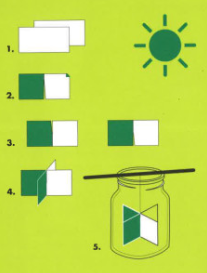 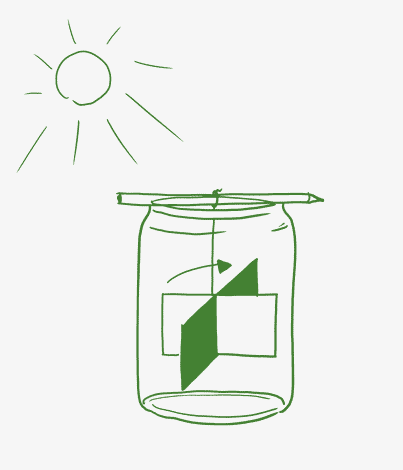 Knip de twee stukken karton precies in het midden tot de helft in. Knip uit het karton twee rechthoeken van 6 bij 3,5 cm. Beplak één van de rechthoeken aan beide kanten met aluminiumfolie. Knip de twee rechthoeken precies in het midden tot de helft in. 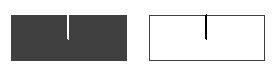 Schuif de rechthoeken in elkaar zodat je een molentje krijgt, met precies gelijke hoeken. 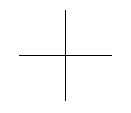 Hang het molentje met garen aan het potlood.Leg het potlood op de jampot. Zorg dat het molentje goed in balans hangt en de jampot niet raakt. Zet de pot in de zon of onder een lamp. Wat gebeurt er? 